Top of Form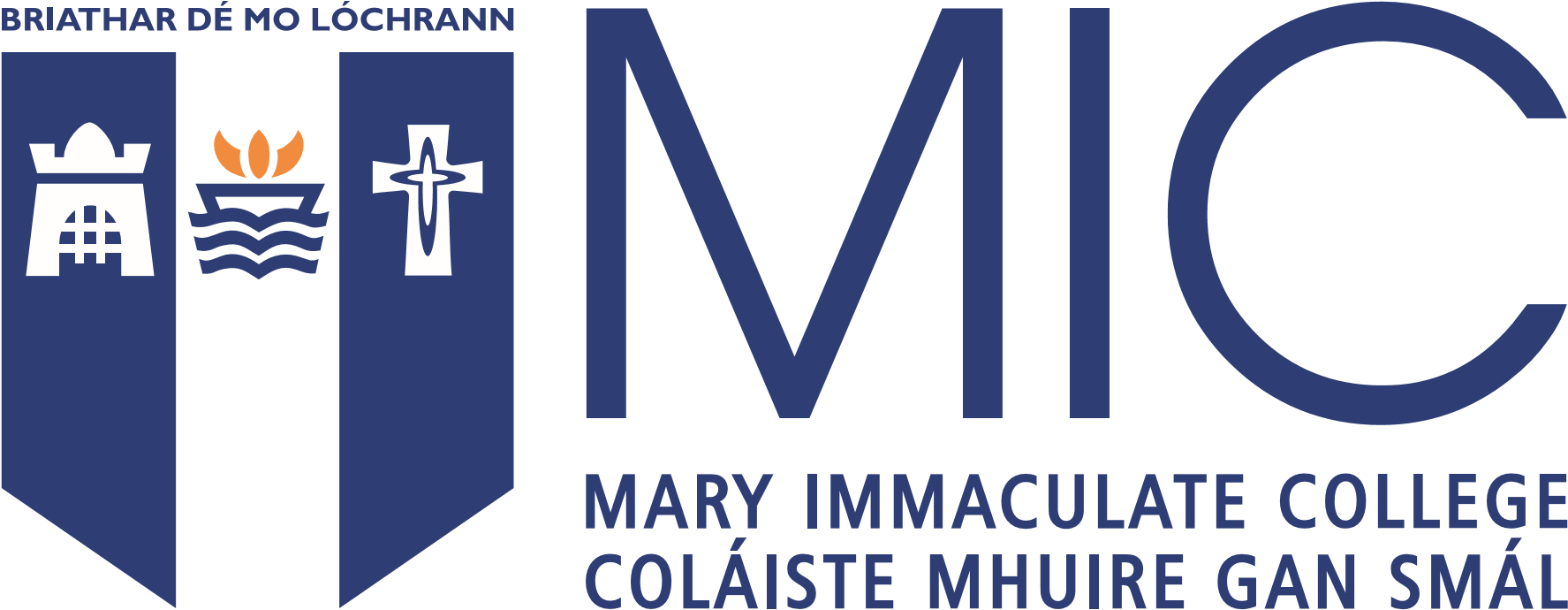 Please fill in a valid value for all required fieldsPlease ensure all values are in a proper format.Are you sure you want to leave this form and resume later?Are you sure you want to leave this form and resume later? If so, please enter a password below to securely save your form.Save and Resume LaterSave and get linkYou must upload one of the following file types for the selected field:There was an error displaying the form. Please copy and paste the embed code again.Apply DiscountYou savedwith codeSubmit FormSubmittingValidatingThere was an error initializing the payment processor on this form. Please contact the form owner to correct this issue.Please check the field: FieldsInternal Transfer Application - FROM UL to MIC and from one Programme in MIC to another in MICName*First Name*Last Name*CAO Number* ___________________________________Email Address - Please enter an email address you regularly check* ____________________________________________________________Please enter the Name of the Programme you are currently studying at Mary Immaculate College or UL * Please enter the Name of the Programme you wish to transfer into at Mary Immaculate College * MIC Student Data NoticeMIC will process your Personal Data in accordance with our MIC Student Data Protection Privacy Notice which can be accessed here. MIC will rely on our contract with you and your consent as the legal bases to process your personal data. The Personal Data collected on this form will be held by MIC in electronic format and used for the purpose of processing your details relating to the Internal Transfer Procedure between UL to MIC and for programmes within MIC.  If you have any queries relating to the processing of your personal details please contact dataprotection@mic.ul.ie*Tick to confirm that you have read and understood the terms of the MIC Student Data Protection Privacy Notice.Please email your completed form to Admissions@mic.ul.ie not later than Friday 23rd October 2020.